VSTUPNÍ ČÁSTNázev moduluPříprava dat pro flexotisk (Úvod do problematiky flexotisku)Kód modulu34-m-4/AA43Typ vzděláváníOdborné vzděláváníTyp modulu(odborný) teoreticko–praktickýVyužitelnost vzdělávacího moduluKategorie dosaženého vzděláníL0 (EQF úroveň 4)Skupiny oborů34 - Polygrafie, zpracování papíru, filmu a fotografieKomplexní úlohaVytvoření tiskového motivu pro flexotiskProfesní kvalifikaceOperátor DTP
(kód: 34-015-H)
Operátor zhotovení tiskových forem
(kód: 34-035-H)
Tiskař na širokoformátových flexotiskových kotoučových strojích
(kód: 34-028-H)
Tiskař na úzkoformátových flexotiskových kotoučových strojích
(kód: 34-029-H)
Platnost standardu od05. 02. 2019Obory vzdělání - poznámky34-53-L/01 Reprodukční grafik pro médiaDélka modulu (počet hodin)16Poznámka k délce moduluPlatnost modulu od30. 04. 2020Platnost modulu doVstupní předpokladyModuly z oblasti technologie: Polygrafická výroba, Vývoj obrazu a textu, Design dokumentu, Definice digitálních předloh, Hardware a software v pre-pressu, Standardizace a stabilizace v pre-pressu, Zpracování digitálních předloh, Pracovní postupy při výrobě tiskovin, Odborná terminologie a zásady grafické úpravy tiskovinModuly z oblasti všeobecné polygrafie: Světlo, barva, barvové prostory, Digitální workflow, Principy tisku, Přehled pracovního postup v grafickém průmyslu, Tiskové techniky (resp. dílčí modul Tisk z výšky - flexotisk)JÁDRO MODULUCharakteristika moduluModul provází přípravou dat pro tiskovou techniku flexotisk. Seznamuje žáky s výrobou pryžové tiskové formy a  fotopolymerní tiskové formy, s vlastnostmi těchto forem a s montáží dat ve flexotisku. Představí flexotisk jako tiskovou techniku pro obalový průmysl s vysokou výdržností vhodnou pro potisk široké škály materiálů.Očekávané výsledky učeníOčekávané výsledky učení vycházejí z odborných kompetencí definovaných v RVP 34-53-H/01 Reprodukční grafik a 34-53-L/01 Reprodukční grafik pro média a z kompetencí definovaných v těchto profesních kvalifikacích:34-015-H Operátor DTP34-035-H Operátor zhotovení tiskových forem34-028-H Tiskař na širokoformátových flexotiskových kotoučových strojích34-029-H Tiskař na úzkoformátových flexotiskových kotoučových strojíchŽák:popíše hlavní výhody a ekonomické přednosti flexotiskucharakterizuje předlohy pro flexotiskcharakterizuje tiskové formy pro flexotiskpopíše druhy tiskových forem pro flexotiskpopíše vytvoření tiskového motivu při flexotiskucharakterizuje materiály pro flexotiskové formypopíše montáž pro flexotiskové formydefinuje parametry při zhotovení flexotiskové formyzvolí postup tiskařské práce, potřebných pomůcek a barev na širokoformátových flexotiskových kotoučových strojíchzvolí postup tiskařské práce, potřebných pomůcek a barev na úzkoformátových flexotiskových kotoučových strojíchzhotoví komplexní elektronické tiskové podklady pro výrobu flexotiskových forem s využitím grafických počítačových programůvysvětlí moderní trendy a novinky v polygrafii  Kompetence ve vazbě na NSK34-015-H Operátor DTP:Zhotovování komplexních elektronických tiskových podkladů pro výrobu tiskových forem s využitím grafických počítačových programů34-035-H Operátor zhotovení tiskových forem:Zhotovování komplexních elektronických tiskových podkladů pro výrobu tiskových forem s využitím grafických počítačových programů34-028-H Tiskař na širokoformátových flexotiskových kotoučových strojích:Volba postupu tiskařské práce, potřebných pomůcek a barev na širokoformátových flexotiskových kotoučových strojích34-029-H Tiskař na úzkoformátových flexotiskových kotoučových strojích:Volba postupu tiskařské práce, potřebných pomůcek a barev na úzkoformátových flexotiskových kotoučových strojíchObsah vzdělávání (rozpis učiva)1. Výhody a ekonomické přednosti flexotiskupotisk široké škály obalových materiálůzměna tiskového raportu - minimální odpad  tisk bez přerušení - bezešvý tiskvysoká výdržnost tiskové formypružná tisková forma k potisku méně kvalitních materiálůvysoké výkony tiskových strojůrychleschnoucí barvy (UV barvy)2. Předlohy pro flexotiskpérové a polotónové - jednobarevné, vícebarevnépožadavky pro etikety, obalové fólie, vlnité lepenkyposouzení předloh z hlediska perových a polotónových3. Tiskové formy pro flexotiskreliéfní deska -  tisknoucí prvky jsou vyvýšené nad netisknoucímidruhy tiskových foremfotopolymerní desky - jednovrstvé, vícevrstvé, digitální, vypalovanénávleky (sleevy) - výhodné při opakování zakázky, vulkanizovaná guma, tekutý polymer 4. Vytvoření tiskového motivu při flexotiskukonvenční zpracování tiskové formy - fotochemické (osvit, vymývání, sušení, konzervace)                                           zpracování tiskové formy na CtP - digitální (propalování světlem termálního laseru, osvitový automat, expozice, vymytí ve vyvolávacím automatu, sušení, dodatečný osvit)přímé rytí tiskové formy laserem5. Materiály pro flexotiskové formypryžové štočky, fotopolymery, materiály pro přímé gravírováníNBR, NR, SBR, EPDM, silikony či kopolymeryelastomery -  mechanické vlastnosti: tvrdost, elasticita, kompresibilita, otěruvzdornost a tvarová deformace, výrazně lepší odolnost vůči barvám, ředidlům a mycím prostředkům oproti fotopolymerůmvlastnosti, které ovlivňují kvalitu tisku, možnosti optimalizace materiálů, předpoklady pro vlastní výrobu tiskové formy6. Montáž tiskové formykonvenční zrcadlový systémregistrační kolíčkový systémmanuální kamerový systémelektronický digitální systém7. Parametry při zhotovení flexotiskové formybarvy – počet barev, barevná stálost, krytí barvy, škála barevsoutisk a trapping, drobné písmo a rastry, nárůst tiskového bodupřechody a linkyfonty - ne menší než 5 bodů (pozitiv), 6 bodů (negativ)rozlišení8. Moderní trendy a novinky v polygrafiidigitální workﬂow a jeho optimalizaceUčební činnosti žáků a strategie výukyVe výuce se doporučuje kombinovat níže uvedené metody výuky:A. Metody slovní:monologické metody (popis, vysvětlování, výklad),dialogické metody (diskuse k vybraným problémům),metody práce s učebnicí, odborným časopisem, internetemB. Metody názorně demonstrační:dynamická a statická projekce prezentace videomateriáluC. Metody praktické:využívání technického vybavení školních učebenPři výkladu se požaduje aktivní spolupráce žáků při získávání informací v návaznosti na dřívější poznatky z teoretického vyučování i z odborného výcviku. Doporučuje se doplnit výuku exkurzí.Výsledek učení: popíše hlavní výhody a ekonomické přednosti flexotiskužák využívá informační zdroje (internet, technické publikace)žák sleduje prezentace flexotisku při odborných exkurzíchna základě získaných informací žák vysvětlí výhody a ekonomické přednosti flexotiskuVýsledek učení: charakterizuje předlohy pro flexotisk žák pracuje s textem (učebnice, PP či DVD prezentace)žák využívá informační zdroje (internet, technické publikace)na základě získaných informací žák charakterizuje předlohy pro flexotiskVýsledek učení: charakterizuje tiskové formy pro flexotiskžák pracuje s textem i obrazem (učebnice, nástěnné obrazové prezentace, PP či DVD prezentace)žák využívá informační zdroje (internet)na základě získaných informací si žák osvojí a charakterizuje jednotlivé tiskové formy pro flexotiskVýsledek učení: popíše druhy tiskových forem pro flexotiskžák pracuje s textem i obrazem (učebnice, nástěnné obrazové prezentace, PP či DVD prezentace)žák využívá informační zdroje (internet)na základě získaných informací žák popíše používané druhy tiskových forem pro flexotiskVýsledek učení: popíše vytvoření tiskového motivu při flexotiskužák se prostřednictvím odborného výkladu, učebnice, popř. internetu seznámí s konvenčním zpracováním, zpracováním na CtP a přímým rytím motivu do tiskové formy prostřednictvím laseru.Výsledek učení: charakterizuje materiály pro flexotiskové formyžák pracuje s textem i obrazem (učebnice, nástěnné obrazové prezentace, PP či DVD prezentace)žák využívá informační zdroje (internet)na základě získaných informací žák charakterizuje jednotlivé materiály pro flexotiskové formy včetně jejich mechanických vlastností (tvrdost, elasticita, deformace, otěruvzdornost, odolnost vůči ředidlům a barvám)Výsledek učení: popíše montáž pro flexotiskové formyžák pracuje s textem i obrazem (učebnice, nástěnné obrazové prezentace, PP či DVD prezentace)žák využívá informační zdroje (internet)žák se účastní předvedení montáže ve školních dílnách nebo na pracovištích sociálních partnerůna základě získaných informací si žák osvojí jednotlivé druhy montáže pro flexotiskové formyVýsledek učení: definuje parametry při zhotovení flexotiskové formyžák pracuje s textem i obrazem (učebnice, nástěnné obrazové prezentace, PP či DVD prezentace)žák využívá informační zdroje (internet)na základě získaných informací žák charakterizuje parametry při zhotovení tiskové formy (nárůst tiskového bodu, velikost písma, rozlišení, barevná stálost, používaný software, přepočty pro nárůst tiskového bodu, doporučení pro velikost inverzního písma…)Výsledek učení: zvolí postup tiskařské práce, potřebných pomůcek a barev na širokoformátových flexotiskových kotoučových strojíchžák navrhne racionální technologický postup přípravy a tisku flexibilních obalů podle zadánížák zvolí druh tiskových barev pro tisk procesního čtyřbarvotisku a přímých barev na flexotiskovém kotoučovém stroji podle zadáníVýsledek učení: zvolí postup tiskařské práce, potřebných pomůcek a barev na úzkoformátových flexotiskových kotoučových strojíchžák navrhne racionální technologický postup přípravy a tisku samolepicích etiket podle zadánížák zvolí druh tiskových barev pro tisk procesního čtyřbarvotisku a přímých barev na flexotiskovém kotoučovém stroji podle zadáníVýsledek učení: zhotoví komplexní elektronické tiskové podklady pro výrobu flexotiskových forem s využitím grafických počítačových programůžák připraví tiskové podklady v příslušném počítačovém programu ve formátu PDF pro tisk etiket pro elektronickou montáž a osvit na zařízení CtP ve flexotisku s ohledem na potiskovaný materiál podle zadánížák připraví tiskové podklady v příslušném počítačovém programu ve formátu PDF pro tisk etiket pro osvit filmových kopírovacích podkladů CtF ve flexotisku s ohledem na potiskovaný materiál podle zadáníVýsledek učení: vysvětlí moderní trendy a novinky v polygrafiižák využívá informační zdroje (internet)na základě získaných informací žák charakterizuje digitální workﬂow a jeho optimalizaciZařazení do učebního plánu, ročníkS ohledem na posouzení nutných vstupních předpokladů se doporučuje zařadit tento modul do výuky v druhé polovině studia, u oboru vzdělání kategorie vzdělání L0 v 4. ročníku.VÝSTUPNÍ ČÁSTZpůsob ověřování dosažených výsledkůPodklady pro klasifikaci - písemné a ústní zkoušení (včetně orientačního), praktické předvedeníSamostatná práce žáků: referát, projektAktivní přístup k tvořivé činnosti - osobitý tvůrčí přístup (představivost, individualita projevu, originalita)Spolupráce s ostatními žáky během skupinové práceKritéria hodnocení1. Písemné zkoušení:20 otázek po 10 bodech; max. počet dosažených bodů 200Hodnocení:uspěl - 120-200 bodůneuspěl - méně než 120 bodů2. Ústní zkoušení:Žák je průběžně ústně zkoušen a hodnocen klasifikační stupnicí 1-5. Přihlíží se k tomu, zda žák odpovídá správně na kladené otázky, vyjadřuje se přesně a srozumitelně, má o prověřovaném učivu povědomí a má základní znalosti z oblasti flexotisku.Hodnocení:uspěl - průměrná známka 1-4neuspěl - průměrná známka horší než 43. Praktické předvedeníŽák zhotoví komplexní elektronické tiskové podklady pro výrobu flexotiskových forem a je hodnocen klasifikační stupnicí 1-5.Hodnocení:uspěl - průměrná známka 1-4neuspěl - průměrná známka horší než 44. Samostatná práce (referát/projekt)Žák vypracuje referát/projekt dle zadání a je hodnocen uspěl/neuspěl.5. Docházka:Žák uspěl, pokud má min. 75% docházku do vyučování, přičemž zbývajících 25 % může tvořit pouze omluvená absence (např. nemoc, návštěva lékaře).--------------------------------------------------------------------------------------Celkově žák uspěl, pokud uspěl ve všech pěti kritériích současně.Doporučená literaturaM. Kaplanová a kolektiv: Moderní polygrafie. 3. vyd., SPP, Praha, 2012, ISBN 978-80-254-4230-2R. Blahák, P. Pop: Realizace tiskovin. 1. vyd., Nakladatelství grafické školy, Praha, 2018Odborný tisk: Svět tisku, Noviny pro grafický průmyslPoznámkyDoporučené rozvržení hodin:teoretické vyučování – 10 hodinpraktické vyučování – 6 hodinObsahové upřesněníOV NSK - Odborné vzdělávání ve vztahu k NSKMateriál vznikl v rámci projektu Modernizace odborného vzdělávání (MOV), který byl spolufinancován z Evropských strukturálních a investičních fondů a jehož realizaci zajišťoval Národní pedagogický institut České republiky. Autorem materiálu a všech jeho částí, není-li uvedeno jinak, je Ivo Šabata. Creative Commons CC BY SA 4.0 – Uveďte původ – Zachovejte licenci 4.0 Mezinárodní.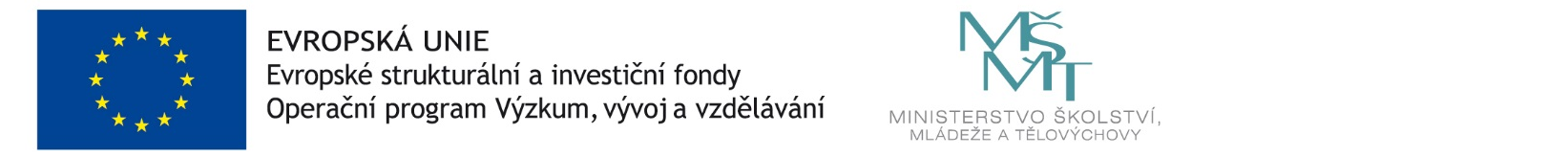 